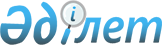 О внесении изменений в постановление Правительства Республики Казахстан от 21 октября 1998 года № 1075Постановление Правительства Республики Казахстан от 23 февраля 1999 года № 150

      Правительство Республики Казахстан постановляет: 

      1. Внести в постановление Правительства Республики Казахстан от 21 октября 1998 года № 1075 P981075_ "О Плане мероприятий Правительства Республики Казахстан по реализации поручений Президента Республики Казахстан, высказанных в Послании народу Казахстана 30 сентября 1998 года" (САПП Республики Казахстан, 1998 г., № 37, ст. 339) следующие изменения: 

      в Плане мероприятий Правительства Республики Казахстан по реализации поручений Президента Республики Казахстан, высказанных в Послании народу Казахстана 30 сентября 1998 года, утвержденных указанным постановлением, в графе 4: 

      в порядковом номере 17 цифры "1998" заменить цифрами "1999"; 

      в порядковом номере 18 слова "декабрь 1998 года" заменить словами "апрель 1999 года". 

      2. Настоящее постановление вступает в силу со дня его подписания. 



 

        Премьер-Министр 

      Республики Казахстан 

 

(Корректор:  И.СкляроваСпециалист: Э.Жакупова)      
					© 2012. РГП на ПХВ «Институт законодательства и правовой информации Республики Казахстан» Министерства юстиции Республики Казахстан
				